UNIVERZITA PALACKÉHO V OLOMOUCIDoplňovací cvičení 1. Loni o jarních prázdninách pro nás do _lzně přijela babička z _ladna. Jeli jsme s ní přes město _ýrsko do hor, na _umavu. Bydleli jsme v chatě na _pičáku. Vydali jsme se i na vrchol _ancíře z rozhledny jsme se dívali na zalesněné stráně a na horu _avor. 2. 1. Největší _ěsto v _echách po _raze je _plzeň. 2. V _stravě jsou uhelné doly a železárny.3. U _ělníka se vlévá _ltava do _abe.4. V _eseníkách je nejvyšší _ora _raděd.5. Hlavním _ěstem _lovenska je _ratislava.6. V _rně se konají _eletrhy.7. Blízko _ěsta _oudnice se vypíná _ora _íp.8. Nejúrodnější _rajinou _oravy je _aná. 9. V _ižních _echách je mnoho _ybníků. 10. Na hranicích s _aďarskem teče _eka _unaj. 11. Do _ulharska se od nás jezdí přes _umunsko. 12. Na _radčanech sídlí _rezident _epubliky. 13. Z _ory _něžky v _rkonoších je krásný rozhled.14. Hlavním _ěstem _akouska je _ídeň. 3. Doplň vlastní jména měst České republiky:_raha, _rno, _olmouc, _iberec, _lzeň, _strava, _ěčín, _ost, _pava, _rostějov, _lín.4. _rabský _oloostrov, sopky _tna a _ekla, _erlachovský _tít, _anárské _strovy, _oušť _alahari, _strov _réta, _rálický _něžník, _ohoří _ral, _echomoravská _ysočina, _ohoří _imaláj, _ritské _strovy, _ílé _arpaty, _lovenské _udohoří, _ďárské _rchy, _kandinávský _oloostrov 5. Jeli jsme kolem _erounky až na _rad _arlštejn. Večer jsme se utábořili v _empu _ebozízek. Na kytaru hrál _irka _emerád, zpívala _ačka _abrnová. Vyprávěli jsme o prázdninách v _utné _oře. Tatínek tam přijdel naší _kodovkou. V biografu jsme viděli film _madeus. DiktátVe školní kuchyni máme novou kuchařku – paní Peterkovou. Žiji s rodiči v lázeňském městě Bílině. Řeka Labe pramení v Krkonoších. V Praze na Petříně je rozhledna. Na prázdniny jezdím k tetě do Litomyšle nebo k babičce do Ledče nad Sázavou. Letos pojedeme k moři do Španělska. Korektura textuKaždým rokem jsme jezdili k jaderskému Moři. Prázdniny jsme letos strávili u máchova jezera. Řeku Svatého vavřince znala jen z Cestopisného románu. Z metra si vystup na zastávce náměstí Míru u ludmily. Chceš-li jet do písku vlakem, musíš se dostat na Nádraží praha-smíchov. V písku projdi putimskou branou. Graficky zajímavé cvičení – 1. Zadání úkolu: do řádku vždy napište to z dvojice slov, které začíná velkým písmenem. Použita slova z: Pracovní sešit pro vyučování pravopisu ve 2. až 4. ročníku základních škol, 2. – 4. ročník ZŠ, nakladatelství Fortuna, rok vydání: 1991, str. 581. MĚSTO PÍSEK2. ŘEKA VLTAVA3. HRAD KARLŠTEJN4. ŘEKA DUNAJ5. ZÁMEK HLUBOKÁ6. MĚSTO BRATISLAVA7. ŘEKA JIZERA8. MĚSTO OLOMOUC9. POTOK VESELKA Prázdná předlohaGraficky zajímavé cvičení 2.Zadání úkolu: Oblast, která obsahuje slovo psané na začátku s velkým písmenem, vymalujte červeně a oblast, která obsahuje slovo psané na začátku s malým písmenem, vymalujte zeleně. 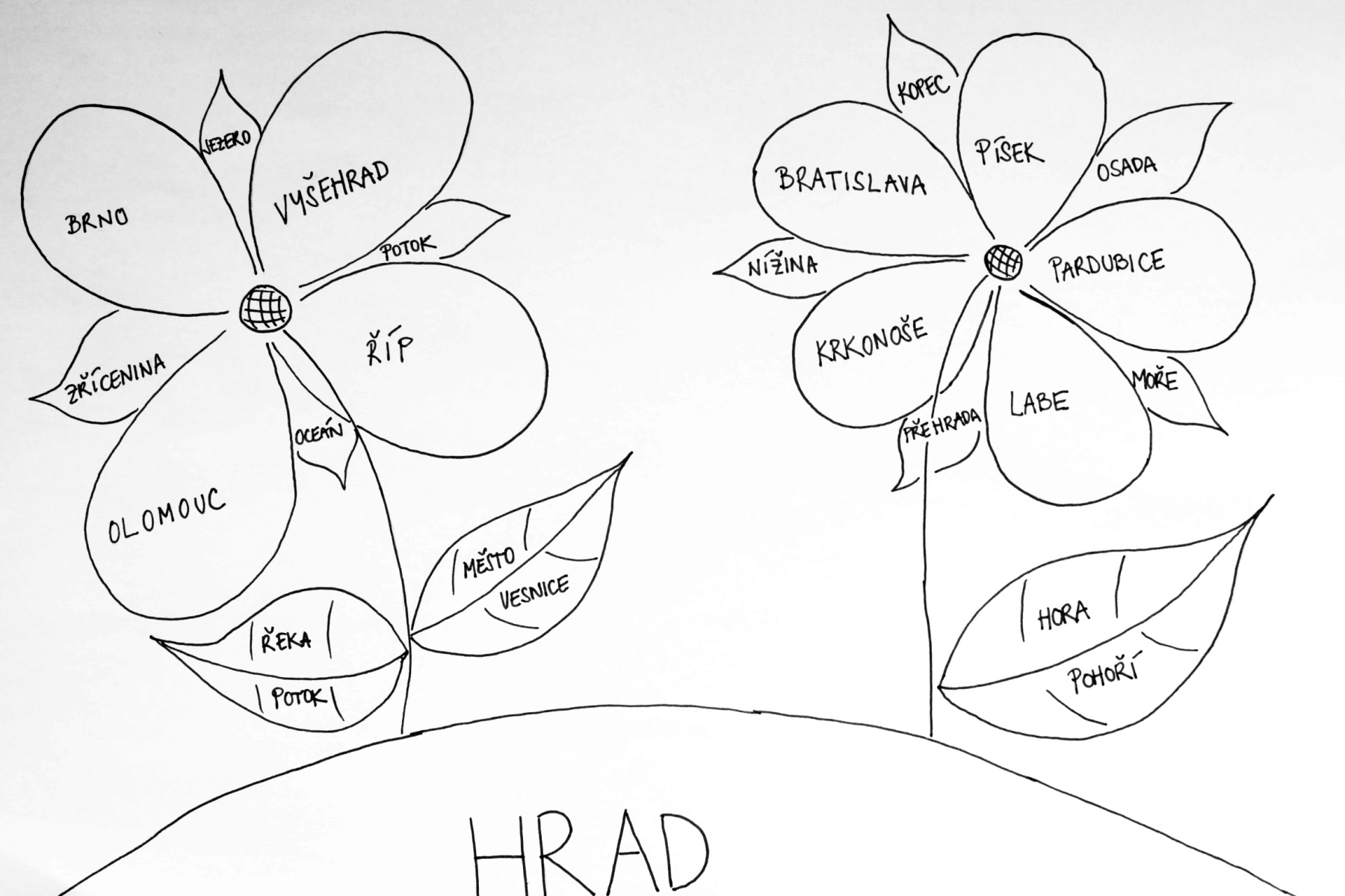 Hra Zadání úkolu: Žáci se rozdělí do skupin. V obálce dostanou nastříhané lístečky s různými slovy. Tři lístečky budou obsahovat slova neutrální, zároveň ale slova nadřazená názvům měst, řek a hor. Žáci musí správně určit slova nadřazená a poté zařadit zbývající slova (názvy) do správných skupin. Skupina, která slova zařadí jako první a správně, vyhrává. 1.PÍSEK2.VLTAVA3.KARLŠTEJN4.DUNAJ5.HLUBOKÁ6.BRATISLAVA7.JIZERA8.OLOMOUC9.VESELKA1.2.3.4.5.6.7.8.9.ŘEKAMĚSTOHORALABEBRNOSNĚŽKADUNAJOSTRAVAPRADĚDVLTAVAOLOMOUCŘÍPJIZERAPRAHAŠPIČÁKMORAVAPLZEŇJAVOROHŘELIBERECŠEŘÍNSÁZAVAPARDUBICEKOTEL